__________________________________________________________________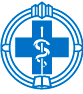 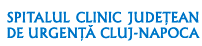 SERVICIUL R.U.N.O.                                                                                   APROBAT     MANAGER,         							             Prof. Univ. Dr. Claudia GHERMANPROCES VERBALINTERVIU FIZIOKINETOTERAPEUȚIÎntocmit astăzi, 19.07.2022 cu ocazia centralizării rezultatelor obținute în urma susținerii interviului pentru concursul de ocupare a posturilor vacante – perioadă nedeterminată. 	Rezultatul interviului este:	Comisia de concurs:Președinte: Director Îngrijiri, As.Med.Pr.Lic. Eva KisMembru: Dr. Marinescu CiprianMembru: Kinetoterapeut Moldovan ClaudiaSecretar: As. Dorina GârboanPublicat azi, 19.07.2022, ora 19:00.CODFUNCȚIEPunctaj interviuRezultate interviu26915Fiziokinetoterapeut72,5Admis27633Fiziokinetoterapeut85Admis27893Fiziokinetoterapeut100Admis27895Fiziokinetoterapeut90Admis28052Fiziokinetoterapeut72,5Admis28349Fiziokinetoterapeut72,5Admis28351Fiziokinetoterapeut NEPREZENTAT28390Fiziokinetoterapeut72,5Admis28448Fiziokinetoterapeut95Admis28728Fiziokinetoterapeut74,5Admis